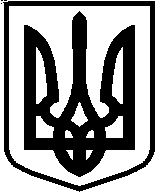 Управління освіти і науки Сумської міської радиКомунальна установа Сумська спеціалізована школа І – ІІІ ступенів№ 2, ім. Д.Косаренка  м. Суми, Сумської областівул. Г.Кондратьєва, буд. 76, м. Суми, 40030,тел./факс 0 (542)22-45-04, е-mail: ssh_ 2_ symu@ukr.netКод ЄДРПОУ 23049664НАКАЗ22.09.2017	 			         			                                               № ____Про підготовку учнів до зовнішнього незалежногооцінювання у 2018 році На виконання наказів  Міністерства освіти і науки України від 19.09.2017 №1283 «Про підготовку до проведення в 2018 році зовнішнього незалежного оцінювання результатів навчання, здобутих на основі повної загальної середньої освіти», від 19.09.2017 № 1287 «Про затвердження Календарного плану підготовки та проведення в 2018 році зовнішнього незалежного оцінювання результатів навчання, здобутих на основі повної загальної середньої освіти»,  від 27 липня 2016 року № 889 «Деякі питання проведення в 2017 році зовнішнього незалежного оцінювання результатів навчання, здобутих на основі повної загальної середньої освіти»,  з метою якісної підготовки учнів 11-го класу до зовнішнього незалежного оцінювання, успішного його проходженняНАКАЗУЮ:1. Затвердити план підготовки учнів 11-А класу до ЗНО-2018 (додається).2. Заступнику директора з навчально-виховної роботи Дахкільговій Р.І.:2.1. До 25.09.2017 ознайомити випускників 11-А класу з особливостями та планом проведення  ЗНО-2018.2.2.  Забезпечити своєчасну реєстрацію учнів 11-А класу для участі в ЗНО-2018.2.3. До 29.12.2017 інформувати випускників 2017-2018 навчального року про  терміни та правила реєстрації на пробне ЗНО.2.4. Протягом навчального року вчасно доводити до відома вчителів, учнів та їх батьків інформацію, яка стосується ЗНО-2018.         2.5. Упродовж 2017-2018  навчального року не відволікати учнів 11-А класу від навчальних занять.	2.6. Упродовж 2017-2018  навчального року забезпечити контроль за виконанням навчальних програм у повному обсязі в 11-А класі.3. Учителям:3.1. Ознайомитися з інструктивно-методичними матеріалами на сайті ХРЦОЯО, програмами підготовки учнів до ЗНО-2018, мати  програми  в методичних папках та   активно використовувати їх під час проведення уроків.3.2. До 06.02.2018 вмотивовувати учнів 11-А класу на свідомий вибір навчальних предметів для здачі ЗНО-2018.					3.3. Упродовж 2017-2018  навчального року використовувати під час проведення уроків методичні рекомендації Харківського регіонального центру оцінювання якості освіти.5. Класному керівнику Ілляшенко О.М.:5.1. До 27.10.2017 провести батьківські збори спільно з адміністрацією школи щодо особливостей проведення ЗНО у 2018 році та організації проведення пробного тестування .6. Контроль за виконанням наказу залишаю за собою.                         Директор					О.М. ТокаренкоЗ наказом ознайомлені:			_______Р.І. Дахкільгова						_______О.М. Ілляшенко